BROADWATER SCHOOLSummers Road, Godalming Surrey GU7 3BWHeadteacher:  Lizzi Matthews, BSc (Hons), PGCE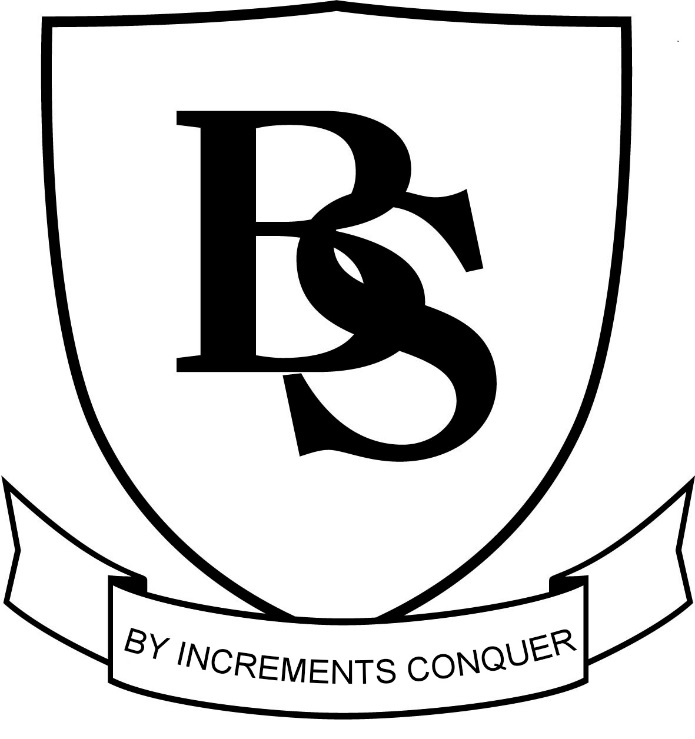 HEAD OF SCIENCEDepartment DetailsandGeneral InformationBROADWATER SCHOOLHead of Science  MPS-UPS + TLR 1(2)  £9141The Science Department is committed to developing students who are enthusiastic, excited and engaged; equipped with skills to understand the changing environment that we live in.We are a department which look for innovation in teaching which makes our subject relevant to students’ day-to-day and future lives. We work together to ensure that we are providing a rich curriculum which challenges students to develop their knowledge, skills and metacognition. We are developing the use of Philosophy for Children within our lessons and linking learning to the 4Cs. Science CurriculumAt KS3Year 7 and 8 have 5 x 60-minute lessons over 10 days including one double lesson to allow for an extended practical session.  Pupils follow the AQA KS3 curriculum supported by the Kerboodle Activate scheme of work as well as other supportive material. The main focus of our KS3 curriculum is to provide students with the essential skills required for GCSE; in particular we aim to develop mathematical and practical scientific investigative skills.At KS4We have developed a three-year KS4 studied from years 9 to 11. Students have 8 x 60-minute lessons over 10 days including one double lesson to allow an extended practical session.  Most of our students follow the AQA Combined Science “Trilogy” 9-1 GCSE with the most able opting to study the AQA Triple Science course by attending additional after school lessons. Teachers and all students have access to GCSE 9-1 Kerboodle schemes of work and online presentations and resources. Teaching WeekBroadwater has a 25-hour teaching week, operating 5 x 60 minute lessons, 5 lessons a day, 3 in the morning and 2 in the afternoon over 10 days.Accommodation and EquipmentThe science department consists of four laboratories along with two prep rooms.  The department is located in the science and technology wing of the school, on the ground floor. The laboratories are equipped to a good standard. The department has sole use of a full class set of wireless laptops which are used in KS3 and KS4 and access to 15 iPads.  All rooms are equipped with interactive white boards.Text books available for class use include:Each lab has a full class set of Collins KS3 Student Science Books, the latest updated for 9-1 GCSE versions of Biology, Chemistry and Physics for You. Management There are 3 experienced full-time members of staff including the Head of Department and two experienced part time teachers who job share.  The department has the services of one full time laboratory technician.GCSE SyllabusAQA Science	9-1 Combined and Triple Science GCSEOrganisationThere are bi-weekly science department best practice sessions and programmed regular Department Meetings and the Department spends a lot of time on planning and course organisation.PostHead of Science.  Applicants from all science disciplines are welcome to apply. The post is offered at MPS-UPS + TLR 1(2) £9141.SalaryThe salary will be determined by the Pay and Conditions 2017-2018.Applications A completed application form with names and addresses of two referees.  In addition, please attach a letter of application of no more than two sides of A4, setting out how your experience has prepared you for the post.  Interviews will take place on Friday 2nd March.  Closing date for applications – Thursday 22nd February – 12.00 noon.Should you be invited to interview we are confident that you will be extremely impressed with the school and hope you would feel that it was a school where you could be happy and make an important contribution.An opportunity to view the school and to inspect the department will be provided on the day of interview.Thank you for your interest.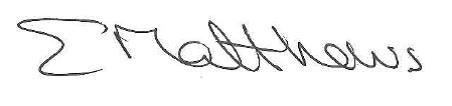 Lizzi MatthewsHeadteacher